Положениео Межъепархиальном хоровом соборе«Пасха на Бирской земле».1. Общие положения 1.1. Межъепархиальный Хоровой собор «Пасха на Бирской земле» (далее — Хоровой собор) проводится по благословению Преосвященнейшего Спиридона, епископа Бирского и Белорецкого, среди хоровых коллективов, исполняющих духовную музыку. 1.2. Учредителем и организатором мероприятия является Бирская епархия Русской Православной церкви. 1.3. Настоящее Положение определяет цели и задачи, порядок проведения, сроки, требования к участникам Хорового собора. 2. Цель и задачи Хорового собора 2.1. Цель: создание атмосферы праздника Светлого Христова Воскресения для зрителей и участников Хорового собора, активизация музыкальной деятельности и расширение репертуара хоровых коллективов. 2.2. Задачи: -сохранение и развитие традиций исполнения духовной музыки.-популяризация хорового пения как самого доступного вида музыкального искусства; - повышение исполнительского мастерства, обмен творческим опытом, расширение репертуара; -поддержка и мотивация творческих кадров, работающих в сфере исполнения духовной музыки; -решение актуальных задач духовного и нравственного воспитания и просвещения общества; - расширение межъепархиального и культурного сотрудничества среди хоровых коллективов. 3. Участники Хорового собора3.1. В Хоровом соборе принимают участие профессиональные церковные хоровые коллективы, а также хоровые коллективы светских и духовных образовательных учреждений, исполняющие духовную музыку.3.2. Коллектив, принимающий участие в Хоровом соборе, должен иметь состав не менее 5-ти человек. По составу коллективы могут быть смешанные, мужские, женские или детские.4. Сроки и условия проведения Хорового собора4.1. Дата проведения – суббота Светлой седмицы (8 мая текущего года) в Свято-Троицком кафедральном соборе города Бирска (г. Бирск, Октябрьская площадь, 6).4.2. Возможно участие хоровых коллективов в Архиерейской Литургии в Свято-Троицком кафедральном соборе 8 мая текущего года.4.3. Мероприятие представляет собой концерт духовных песнопений. Песнопения, исполняемые участниками, включены в общий сценарий.4.4. Программа выступлений коллективов составляется из пасхальных канонических православных песнопений, авторских хоровых произведений, обработок народных песен и кантов для хора.4.5. Подача заявок осуществляется до 12 апреля текущего года на электронную почту birskinfo@yandex.ru . 5. Организационное обеспечение Хорового собора 5.1. Хоровой собор может проводиться при поддержке государственных и (или) муниципальных органов, а также юридических и физических лиц. 5.2. Партнерами Хорового собора могут выступать государственные и негосударственные телевизионные каналы и средства массовой информации. 5.3. Доставка хоровых коллективов до места проведения Хорового собора осуществляется за счет направляющей стороны.5.4. Все участники будут обеспечены горячим питанием за счет принимающей стороны. 6. Перечень документов, необходимых для участия в Хоровом соборе: • заявка (Приложение №1); •краткая биография хора и фотография (объемом не менее 2 Мб); краткая биография руководителя и фотография (объемом не менее 2 Мб); 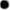 Координаторы Хорового собора: Диакон Кирилл Шибиркин, руководитель пресс-службы Бирской епархии – +7(987) 617-39-41, birskinfo@yandex.ru 